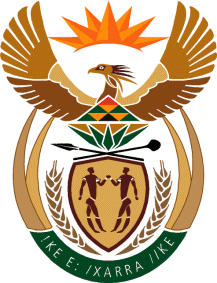 MINISTRY: PUBLIC SERVICE AND ADMINISTRATIONREPUBLIC OF SOUTH AFRICANATIONAL ASSEMBLYQUESTION FOR WRITTEN REPLY QUESTION NO.: 378						Mr C H H Hunsinger (DA) to ask the Minister of Public Service and Administration:With reference to President Jacob G Zuma’s undertaking in his State of the Nation Address delivered on 12 February 2015, that the Government will set aside 30% of appropriate categories of state procurement for purchasing from Small, Medium and Micro-sized Enterprises (SMMEs), co-operatives, as well as township and rural enterprises, what percentage of the total procurement of (a) his department and (b) every entity reporting to him went to (i) SMMEs and (ii) co-operatives from 1 April 2015 up to the latest specified date for which information is available?				NW390EREPLY	(a)  	The Department of Public Service and Administration's total procurement percentage is as follows:(i)  	34% of total procurement initiatives per respective categories were sourced from SMMEs,(ii) 	The department has not procured any goods/services from co-operatives.(b)  	The National School of Government’s total procurement percentage is as follows:The National School of Government (NSG) has purchased 14.15% of its total procurement from SMMEs from 1 April 2015 up to 24 March 2016The National School of Government has not procured any goods/services from co-operatives